LABORATORIO DE RESISTENCIA DE MATERIALESMÁQUINA PARA ENSAYO DE IMPACTO CHARPY:  0-450J. Ensayo para determinar la energía que puede absorber un material antes de fracturarse debido a una carga súbita.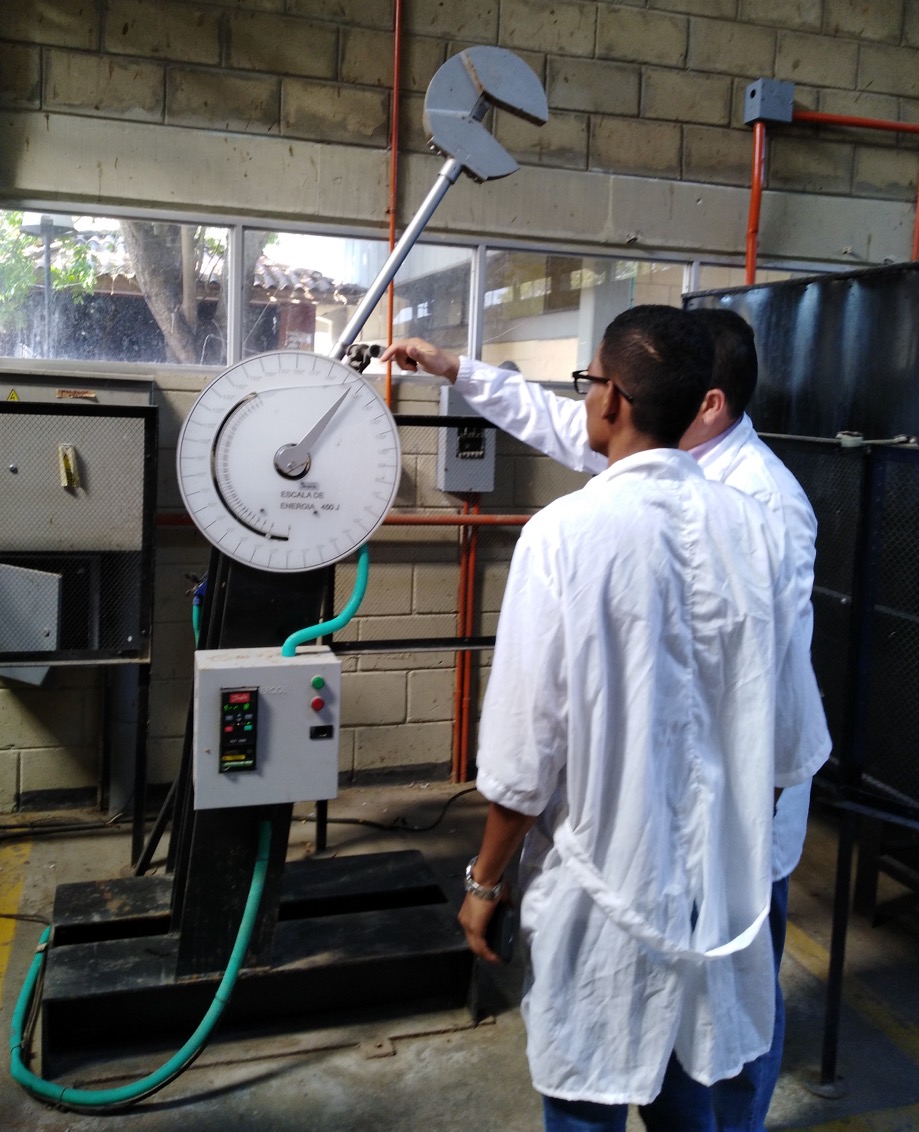 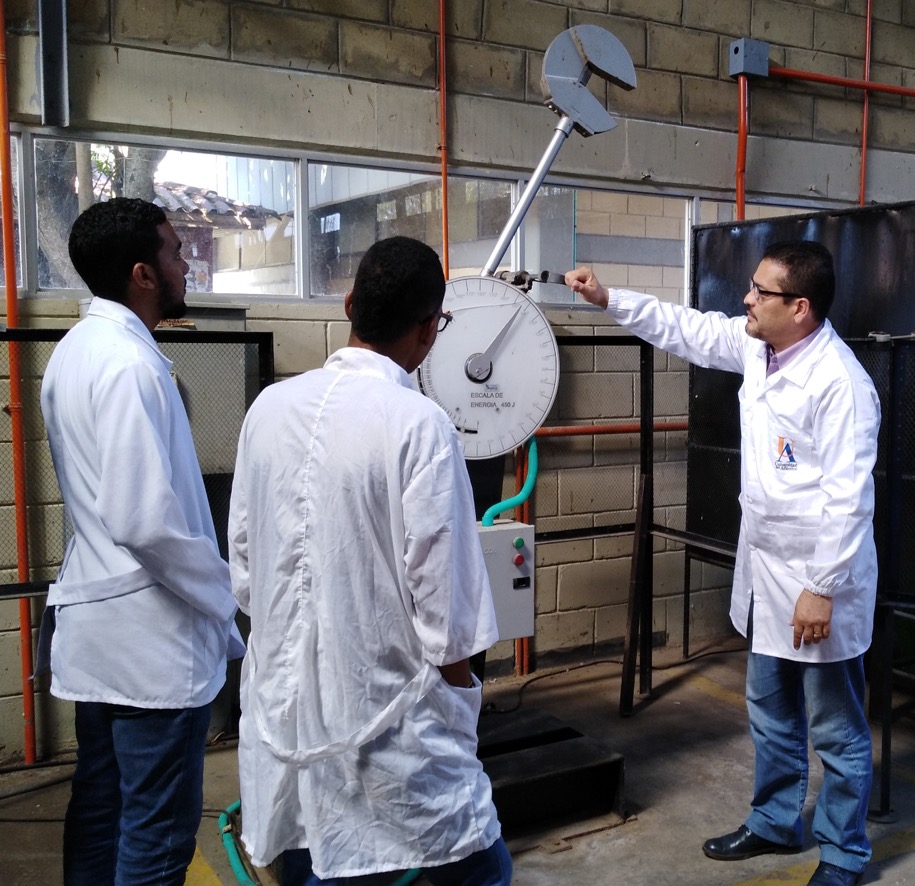 MÁQUINA UNIVERSAL DE ENSAYOS: 0- 600KN. Ensayo mecánico para determinar la Resistencia a fluencia, Resistencia a tracción, el Módulo de elasticidad y la ductilidad de cualquier tipo de material.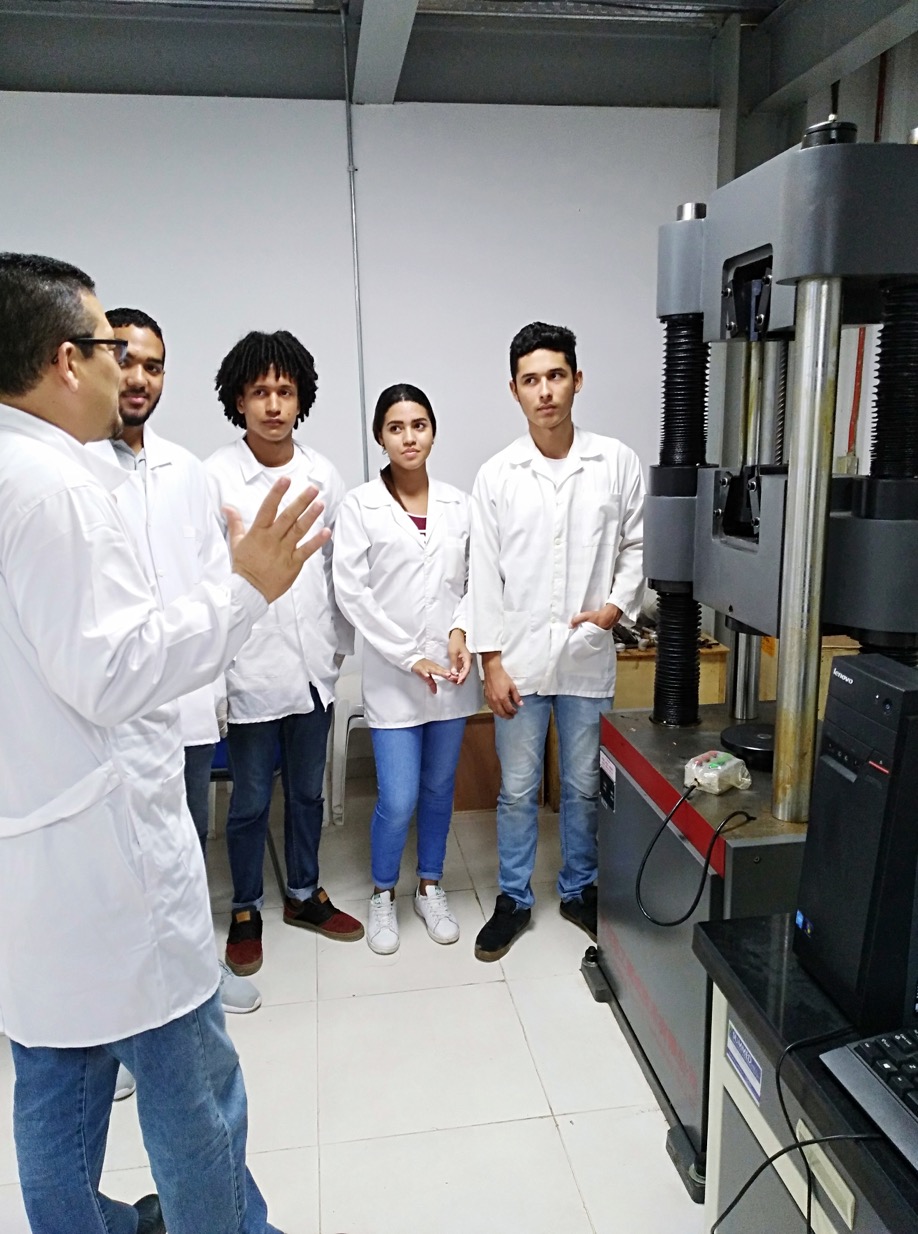 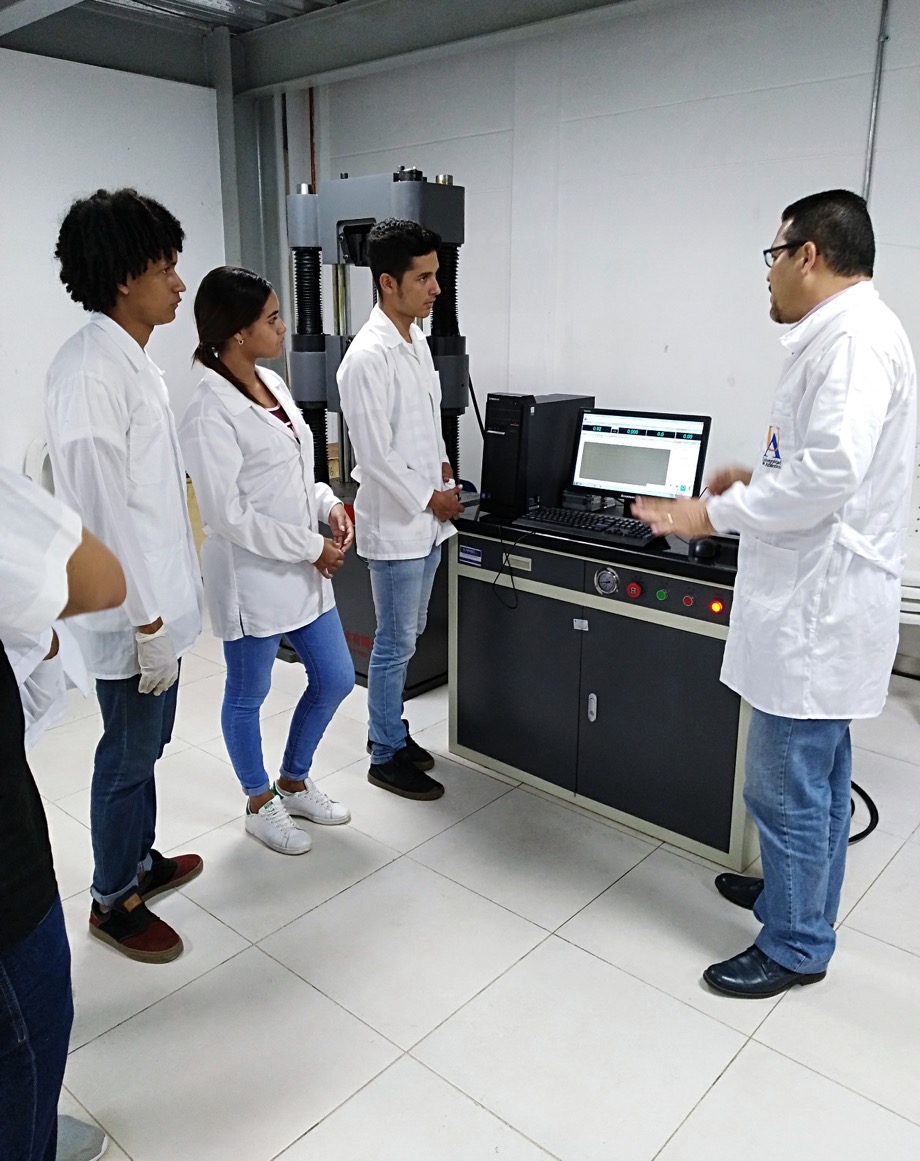 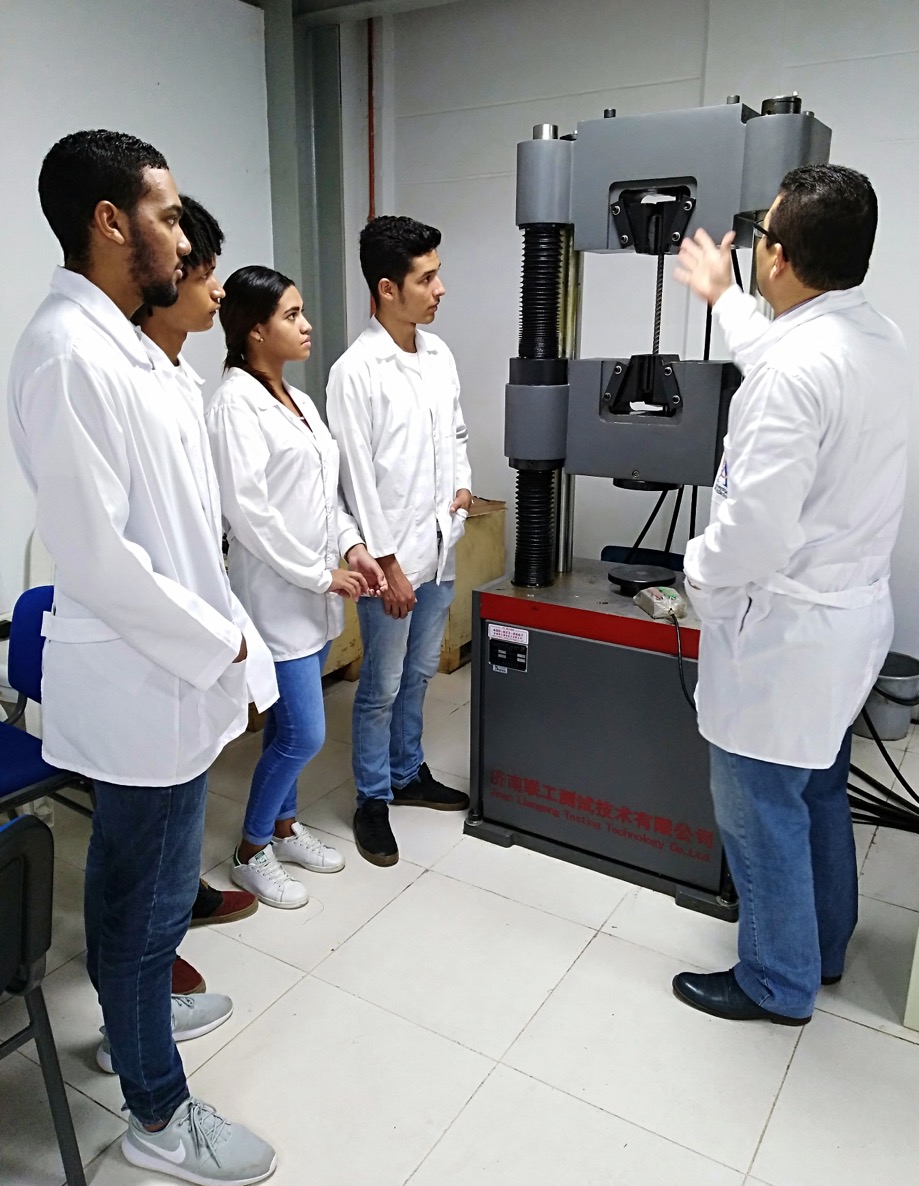 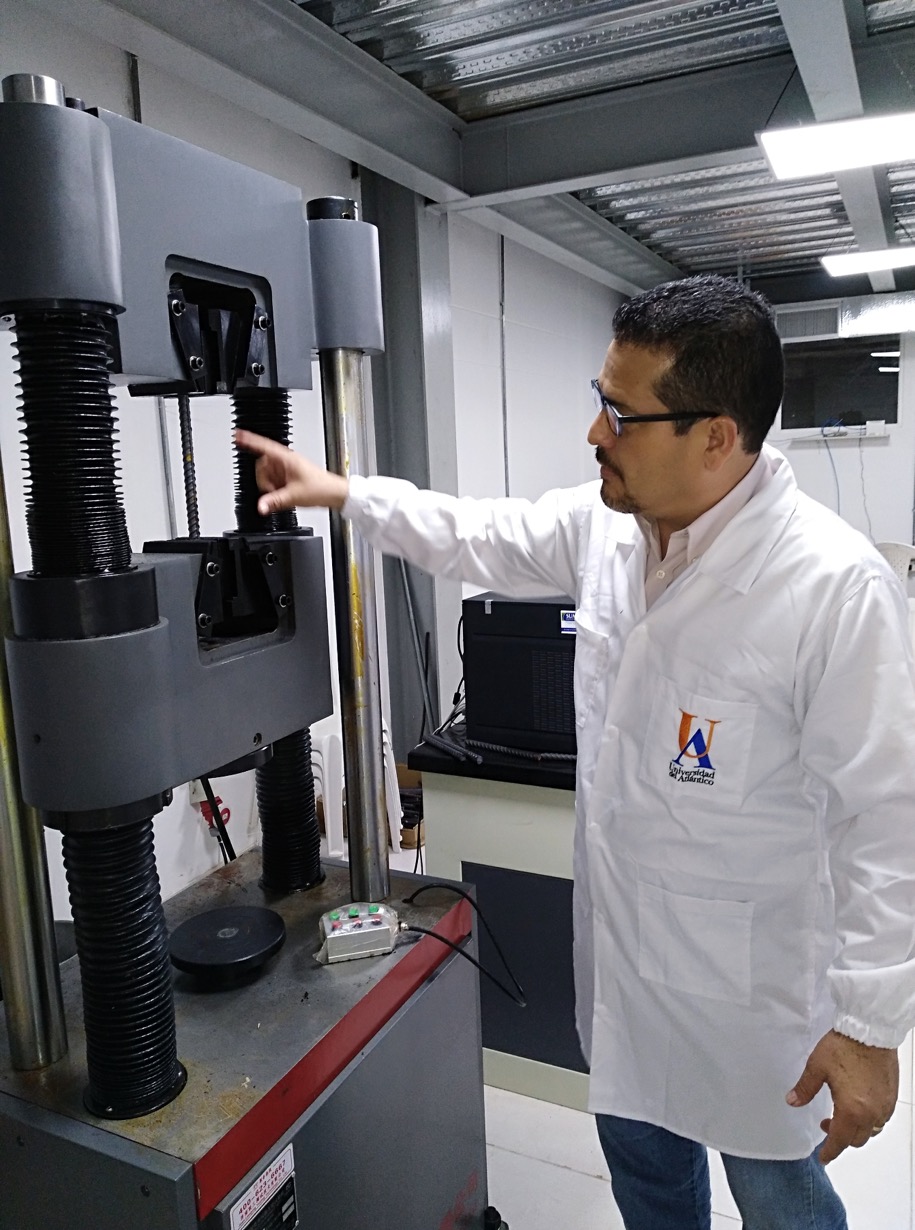 MÁQUINA PULIDORA: 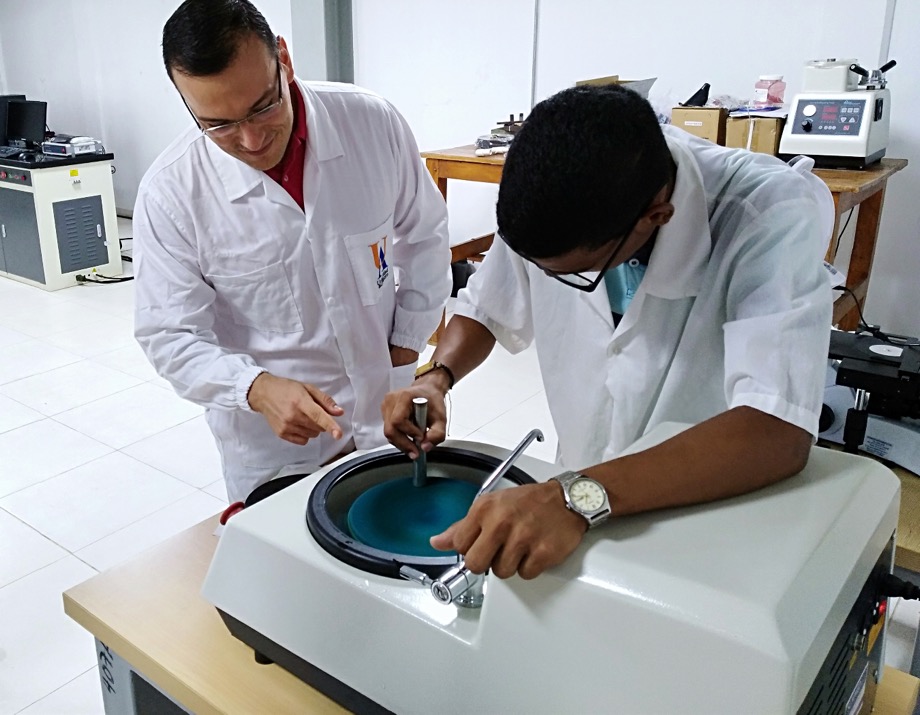 MICROSCOPIO: 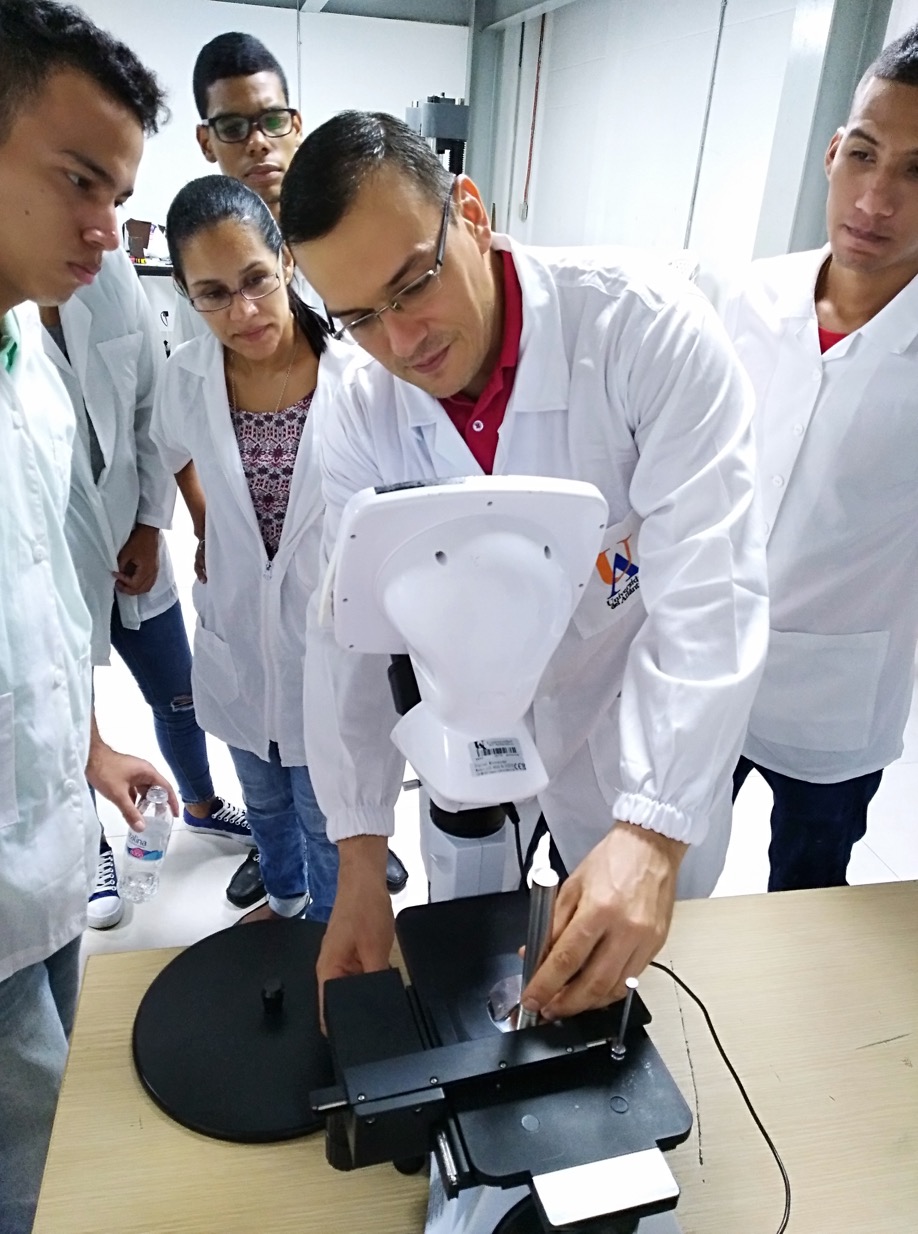 MÁQUINA DESGASTE ABRASIVO: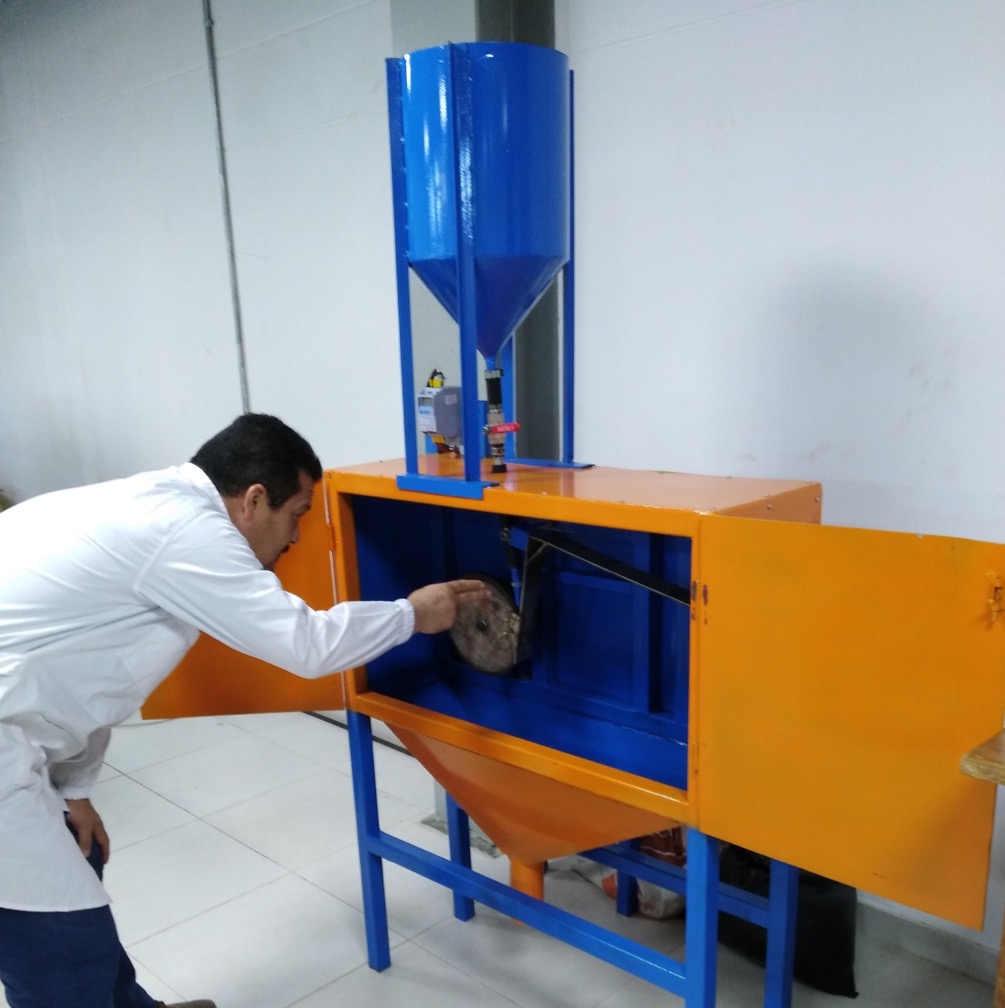 